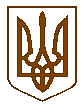 Баришівська  селищна  радаБроварського  районуКиївської  областіVIIІ скликання                                                                   Р І Ш Е Н Н Я                                                                                                                                                                                                                    25.06.2021                                                                                      № проєктПро передачу  у приватну власністьземельної ділянки Козоріз В.В. та Серветник Л.В.            На підставі ст.ст.12, 116, 118, 120, 186 та розділу  Х „Перехідні положення”  Земельного кодексу України, ст.377 Цивільного кодексу України,  ст.26 Закону України „Про місцеве самоврядування в Україні”, розглянувши заяву Козоріз Віри Володимирівни, жительки смт Баришівка, вул. Богдана Хмельницького, 11, кв. 41 та  Серветник Лесі Володимирівни, жительки м. Київ, вул. Заслонова, 13-б, кв. 170,  про передачу у приватну власність земельної ділянки для будівництва та обслуговування житлового будинку, господарських будівель і споруд, без зміни її цільового призначення,  враховуючи пропозиції комісії з питань  регулювання   земельних ресурсів та відносин, містобудування та архітектури, охорони довкілля та благоустрою населених пунктів, селищна радав и р і ш и л а:        1.Передати Козоріз Вірі Володимирівні (½ частки) та Серветник Лесі Володимирівні (½ частки) у приватну власність земельну ділянку площею  0,2500 га, кадастровий номер 3220280801:03:033:0039, для будівництва та обслуговування житлового будинку, господарських будівель і споруд в 
с. Веселинівка,  вул. Пушкіна, 8.        2.Козоріз Вірі Володимирівні та Серветник Лесі Володимирівні провести реєстрацію права приватної власності на земельну ділянку відповідно до вимог чинного законодавства України.        3.Власник повинен використовувати земельну ділянку за цільовим призначенням, дотримуючись вимог Земельного кодексу України.        4.Оприлюднити рішення на офіційному веб-сайті Баришівської селищної ради        5.Контроль за виконанням  рішення покласти на земельну комісію з питань  регулювання земельних ресурсів та відносин, містобудування та архітектури, охорони довкілля та благоустрою населених пунктів.            Секретар селищної ради                                 Надія СЛУХАЙ